69η ΠΡΟΣΚΛΗΣΗ ΣΥΓΚΛΗΣΗΣ ΟΙΚΟΝΟΜΙΚΗΣ ΕΠΙΤΡΟΠΗΣΚαλείστε να προσέλθετε σε τακτική συνεδρίαση της Οικονομικής Επιτροπής, που θα διεξαχθεί στο Δημοτικό Κατάστημα την 08η του μηνός Δεκεμβρίου έτους 2017, ημέρα Παρασκευή και ώρα 12:30 για την συζήτηση και λήψη αποφάσεων στα παρακάτω θέματα της ημερήσιας διάταξης, σύμφωνα με τις σχετικές διατάξεις του άρθρου 75 του Ν.3852/2010 (ΦΕΚ Α' 87) :1. Έγκριση δαπάνης για καταβολή οεφειλόμενου βάσει δικαστικής απόφασης2. Συμπληρωματική δέσμεσυση πιστώσεων3. Έγκριση απόδοσης χρηματικού εντάλματος προπληρωμής - απαλλαγή του υπολόγου υπαλλήλου4. Έγκριση συμπληρωματικής δέσμευσης - αποδέσμευση πιστώσεων5. Έγκριση τροποποίησης σχεδίου προϋπολογισμού 2018 μετά τη γνώμη του Παρατηρητηρίου Οικονομικής Αυτοτέλειας Ο.Τ.Α.6. Έγκριση Ολοκληρωμένου Πλαισίου Δράσης (ΟΠΔ) 20187. Έγκριση έκδοση εντάλματος προπληρωμής για πληρωμή εξόδων ΚΤΕΟ των οχημάτων του Δήμου Τρικκαίων8. Έγκριση έκδοσης χρηματικών ενταλμάτων προπληρωμής  για επέκταση δημοτικού φωτισμού9. Λήψη απόφασης περί μη αποδοχής εξοπλισμού που παραχωρείται (με ειδικούς όρους και συμφωνίες) από τον ΟΑΕΔ προς το Δήμο Τρικκαίων για την χρήση τους από το ΚΔΑΠ «Η ΟΜΟΝΟΙΑ 10ου Δημοτικού Σχολείου», το ΚΔΑΠ «ΤΟ ΦΡΟΥΡΙΟ 1ου Δημοτικού Σχολείου» και το ΚΔΑΠ «Ο ΣΤΑΘΜΟΣ» του Δήμου Τρικκαίων10. Αποδοχή δωρεάς γάλατος 3ης βρεφικής ηλικίας11. Έγκριση δαπανών και διάθεση  πίστωσης  ποσού για την προμήθεια μικρουλικών προκειμένου να καλυφθούν οι ανάγκες των συνεργείων της Δ/νσης Επιχειρησιακού Έργου   του Δήμου Τρικκαίων12. Έγκριση δαπανών και διάθεση  πίστωσης  ποσού για την προμήθεια τσιμεντοσωλήνων, για τις ανάγκες της Δ/νσης Επιχειρησιακού Έργου προκειμένου να αποκατασταθούν – κατασκευαστούν αγωγοί όμβριων σε περιοχές   του Δήμου Τρικκαίων13. Έγκριση δαπανών και διάθεση πιστώσεων ποσού 264,00 ευρώ για μετακίνηση υπαλλήλου της Διεύθυνσης Επιχειρησιακού Έργου στην Αθήνα14. Ανάκληση της υπ’ αριθ. 899/2017 απόφασης της Οικονομικής Επιτροπής και εκ νέου  έγκριση  δαπάνης και διάθεση πίστωσης ποσού 3.007,00 € (συμπεριλαμβανομένου  του ΦΠΑ) για την  υπηρεσία  «επισκευή – συντήρηση καθώς και παραμετροποίηση τηλεπικοινωνιακού εξοπλισμού (δρομολογητών, μεταγωγέων και τηλεφωνικών κέντρων)15. Έγκριση δαπανών και διάθεση  πίστωσης  ποσού  11.660,00 €  για την «Προμήθεια μηχανογραφικού υλικού (Η/Υ και συναφών)»16. Έγκριση δαπανών και διάθεση  πίστωσης  ποσού  1.041,60 €  για την ανανέωση της ετήσιας συνδρομής στη «ΔΟΜΙΚΗ ΕΝΗΜΕΡΩΣΗ», ΤΡΑΠΕΖΑ ΠΛΗΡΟΦΟΡΙΩΝ ΠΟΛΕΟΔΟΜΙΚΗΣ ΝΟΜΟΘΕΣΙΑΣ (DVD, WEB SITE).17. Έγκριση δαπανών και διάθεση πιστώσεων  για την προμήθεια λοιπού εξοπλισμού (μοτέρ σιντριβανιών πλατειών)18. Έγκριση δαπάνης  και δέσμευση πίστωσης ποσού, απολογιστικά για  τις εργασίες  αντιμετώπισης των εκτάκτων αναγκών πολιτικής προστασίας λόγω ισχυρών βροχοπτώσεων και πλημμυρικών φαινομένων στις περιοχές των ΔΕ Μ. Καλυβίων, Εστιαιώτιδας, Παραληθαίων, Παληοκάστρου, Φαλώρειας, Κόζιακα και Καλλιδένδρου19. Έγκριση δαπάνης- έγκριση τεχνικών προδιαγραφών, καθορισμός όρων Διακήρυξης  ανοικτής ηλεκτρονικής διαγωνιστικής διαδικασίας κάτω των ορίων για την προμήθεια οχημάτων -μηχανημάτων Δήμου Τρικκαίων20. Έγκριση διαδικασίας Πρόσκλησης Ενδιαφέροντος για την Κατάρτιση Μητρώου ιδιοκτητών οχημάτων και μηχανημάτων για εργασίες που αφορούν την αντιμετώπιση έκτακτων αναγκών πολιτικής προστασίας για χρονικό διάστημα από 1/1/2018  μέχρι 31/12/2018 και καθορισμός τιμής μίσθωσης ημερήσιας αποζημίωσης21. Ανάκληση της υπ’αριθ. 874/2017 απόφασης της Οικονομικής Επιτροπής και εκ νέου  έγκριση  δαπανών και διάθεση πιστώσεων  οικονομικού έτους 2017 για την καταγραφή και  γεωγραφική αποτύπωση φωτιστικών σημείων των Δημοτικών Ενοτήτων Δήμου Τρικκαίων22. Έγκριση δαπάνης και διάθεση πίστωσης του έργου «Διαμόρφωση περιπατητικής διαδρομής στο Νησάκι του Αγιαμονιώτη ποταμού»23. Έγκριση εγγράφων σύμβασης και διακήρυξης ανοικτού διαγωνισμού μέσω του Εθνικού Συστήματος Ηλεκτρονικών Δημοσίων Συμβάσεων του έργου: «Διαμόρφωση περιπατητικής διαδρομής στο Νησάκι του Αγιαμονιώτη ποταμού»  συνολικού προ/σμου  250.000,00€24. Έγκριση πρακτικού συγκρότησης επιτροπών διεξαγωγής του ηλεκτρονικού διαγωνισμού  του έργου: ΠΕΡΙΠΑΤΗΤΙΚΟΣ ΔΙΑΔΡΟΜΟΣ ΣΤΟ ΑΘΛΗΤΙΚΟ ΠΑΡΚΟ ΣΩΤΗΡΑΣ25. Τροποποίηση της 881/2017 Απόφασης της Οικονομικής Επιτροπής26. Μη άσκηση  εφέσεως κατά της αριθμ. 141/2017 απόφασης του   Μονομελούς Πρωτοδικείου Τρικάλων, του Λάμπρου ΖαχαράκηΠίνακας Αποδεκτών	ΚΟΙΝΟΠΟΙΗΣΗ	ΤΑΚΤΙΚΑ ΜΕΛΗ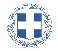 ΕΛΛΗΝΙΚΗ ΔΗΜΟΚΡΑΤΙΑ
ΝΟΜΟΣ ΤΡΙΚΑΛΩΝΔΗΜΟΣ ΤΡΙΚΚΑΙΩΝΔ/ΝΣΗ ΔΙΟΙΚΗΤΙΚΩΝ ΥΠΗΡΕΣΙΩΝΤΜΗΜΑ ΔΙΟΙΚΗΤΙΚΗΣ ΜΕΡΙΜΝΑΣΓραμματεία Οικονομικής ΕπιτροπήςΤρίκαλα, 1 Δεκεμβρίου 2017
Αριθ. Πρωτ. : 65898ΠΡΟΣ :  Τα μέλη της ΟικονομικήςΕπιτροπής (Πίνακας Αποδεκτών)(σε περίπτωση κωλύματος παρακαλείσθε να ενημερώσετε τον αναπληρωτή σας).Η Πρόεδρος της Οικονομικής ΕπιτροπήςΕλένη Αυγέρου - ΚογιάννηΑντιδήμαρχοςΑυγέρου - Κογιάννη ΕλένηΣτουρνάρας ΓεώργιοςΠαζαΐτης ΔημήτριοςΑλεστά ΣοφίαΛεβέντη-Καρά ΕυθυμίαΚωτούλας ΙωάννηςΡόμπας ΧριστόφοροςΓκουγκουστάμος ΖήσηςΚαΐκης ΓεώργιοςΔήμαρχος & μέλη Εκτελεστικής ΕπιτροπήςΓενικός Γραμματέας  Δ.ΤρικκαίωνΑναπληρωματικά μέλη Ο.Ε. 